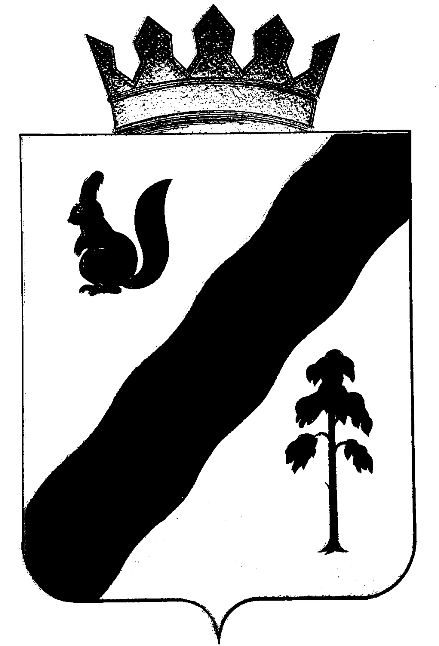 ПОСТАНОВЛЕНИЕАДМИНИСТРАЦИИ ГАЙНСКОГО МУНИЦИПАЛЬНОГО  ОКРУГАПЕРМСКОГО КРАЯ  03.09.2021                                                                                           № 789Об определении уполномоченных лицпо составлению протоколов по ст.7.3 и 7.7Закона Пермского края от 06.04.2015  N 460-ПК«Об административных правонарушениях  в Пермском крае »       В соответствии с Кодексом Российской Федерации об административных правонарушениях, Законом Пермского края от 06.04.2015 N 460- ПК «Об административных правонарушениях в Пермском крае», администрация Гайнского муниципального округа,  ПОСТАНОВЛЯЕТ:1.Определить уполномоченными лицами Комиссии по делам несовершеннолетних и защите их прав Гайнского муниципального округа (далее- Комиссия), имеющие право составлять протоколы об административных правонарушениях, предусмотренными статьями 7.3 и 7.7. Закона Пермского края от 06.04.2015 N 460- ПК « Об административных правонарушениях в Пермском крае»:1.1.Главного специалиста – заместителя председателя комиссии по делам несовершеннолетних и защите их прав;1.2.Главного специалиста – ответственного секретаря комиссии по делам несовершеннолетних и защите их прав.2. Настоящее Постановление вступает в силу с момента подписания и подлежит размещению на официальном сайте Гайнского муниципального округа.3.Контроль за исполнением данного постановления возложить на заместителя главы администрации Гайнского муниципального округа по социальной и внутренней политике.Глава муниципального  округа – глава  администрацииГайнского муниципального округа                                           Е.Г.ШалгинскихЛИСТ  СОГЛАСОВАНИЯВид (распоряжение, постановление) и заголовок проекта документа: постановление  « Об определении уполномоченных лиц по составлению протоколов по ст.7.3 и 7.7 Закона Пермского края от 06.04.2015  N 460-ПК «Об административных правонарушениях в Пермском крае»Руководитель структурного подразделения    администрации района, других учреждений                                            и организаций, представляющих проект Цырдя Л.М.______________________________                                                                            (должность, инициалы, фамилия, личная подпись, дата)Распоряжение направить:                                            Орготдел (в дело) - 1           КДН и ЗП – 1Всего: 2  экз.Исполнитель:  Носкова И.Б.___________________________________________________                                                          (фамилия, инициалы, должность, номер телефона, личная подпись)Должность руководителя,наименование организацииИнициалы,фамилияДата поступленияпроекта, подписьЗамечания, предложенияЛичная подпись, датаЗав. организационно- правовым отделом администрации Гайнского муниципального округа    О.П. Шкудов